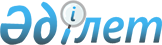 О проекте Протокола о порядке вступления в силу международных договоров, направленных на завершение формирования договорно-правовой базы таможенного союза, выхода из них и присоединения к нимПостановление Правительства Республики Казахстан от 2 октября 2007 года N 883



      Правительство Республики Казахстан 

ПОСТАНОВЛЯЕТ

:



      внести на рассмотрение Президента Республики Казахстан предложение о подписании проекта Протокола о порядке вступления в силу международных договоров, направленных на завершение формирования договорно-правовой базы таможенного союза, выхода из них и присоединения к ним.

      

Премьер-Министр




      

Республики Казахстан


Проект




 


ПРОТОКОЛ






о порядке вступления в силу международных договоров,






направленных на завершение формирования






договорно-правовой базы таможенного союза, выхода из них






и присоединения к ним



      Республика Беларусь, Республика Казахстан и Российская Федерация, далее именуемые Сторонами,



      согласились о нижеследующем:




 


Статья 1



      Высший орган таможенного союза определяет перечень международных договоров, составляющих договорно-правовую базу таможенного союза (далее - Перечень), который состоит из двух частей:



      часть первая - международные договоры, действующие в рамках ЕврАзЭС,



      часть вторая - международные договоры, направленные на завершение формирования договорно-правовой базы таможенного союза.




 


Статья 2



      Высший орган таможенного союза принимает решение о вступлении в силу международного договора, включенного в часть вторую Перечня, при наличии информации депозитария о выполнении Сторонами внутригосударственных процедур, необходимых для вступления в силу этого международного договора.




 


Статья 3



      Выход Стороны из любого международного договора, включенного в часть вторую Перечня, означает выход из всех международных договоров, включенных в часть вторую Перечня. Их действие прекращается для такой Стороны по истечении 12 месяцев с даты получения депозитарием уведомления о выходе.




 


Статья 4



      После вступления в силу международные договоры, включенные в часть вторую Перечня, открыты для присоединения к ним других государств-членов Евразийского экономического сообщества при условии, что присоединяющееся государство выражает согласие на обязательность для него всех международных договоров, включенных в Перечень.



      Для присоединяющегося государства указанные международные договоры вступают в силу одновременно по истечении трех месяцев с даты сдачи им депозитарию письменных уведомлений о выполнении внутригосударственных процедур необходимых для их вступления в силу.




 


Статья 5



      Положения международных Договоров, включенных в Перечень, не наносят ущерба правам и обязательствам Сторон по другим международным договорам между Сторонами, если такие договоры предусматривают более высокую степень интеграции Сторон.



      Положения международных Договоров, включенных в Перечень, не препятствуют заключению между Сторонами новых международных договоров, удовлетворяющих указанным условиям.




 


Статья 6



      Оговорки к настоящему Протоколу не допускаются.




 


Статья 7



      Настоящий Протокол временно применяется с даты подписания, подлежит ратификации и вступает в силу с даты получения депозитарием последнего письменного уведомления этом.

      Совершено в городе _______ "__" _______ 200_ г. в одном подлинном экземпляре на русском языке.



      Подлинный экземпляр настоящего Протокола хранится у депозитария, которым до передачи функций депозитария Комиссии таможенного союза является Интеграционный Комитет Евразийского экономического сообщества.



      Депозитарий направит каждой Стороне заверенную копию настоящего Протокола.

      

За Республику

           

За Республику

            

За Российскую




         

Беларусь

               

Казахстан

                 

Федерацию


					© 2012. РГП на ПХВ «Институт законодательства и правовой информации Республики Казахстан» Министерства юстиции Республики Казахстан
				